        К  нам  пришла  Весна  опять…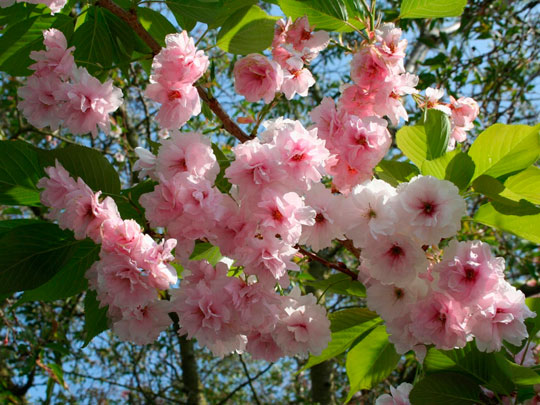            Весенний  праздник.  Ведущий.   Опять природа пробудилась:                        Проснулись поле, лес, река.                        И сообщили новость птицы:                        «Ликуйте все! Пришла весна!»1.Знают дети все на свете,Если тают снег и лёд,Если солнце жарко светит,Значит, к нам весна идёт.2.Травка в поле зеленеет,Лес примерил свой наряд.И проснулся, встрепенулсяМошек и жуков отряд.3.дождик чистый поливаетИ дорожки, и кусты.На полянке расцветаютМать-и-мачехи цветы.4.Птицы с юга прилетели,Вновь соловушка поёт.Зазвенели птичьи трели – Это к нам весна идёт!                        ПЕСНЯ-ТАНЕЦ   «ВЕСНА»  (Подг. Группа)5.Наконец-то кончиласьДолгая зима!Выглянуло солнышко – К нам спешит весна!6.Белые берёзки Веточки качают.Так они весну-краснуВ гости приглашают.(звучит музыка, заходит Весна)Весна:   Здравствуйте, ребятки!  Я – волшебница Весна!                Я луга, и лес, и поле пробудила ото сна.Ведущий: Рады  мы тебе Весна!                     Ты нам очень всем нужна.                     Ведь у нас сегодня праздник,                     А где праздник, там цветы                     Нам помочь не можешь ты?Весна: Почему же не могу? Вам, ребята, помогу!              Ну-ка дружно отвернитесь,              Да присядьте, не ленитесь.                 Всех прошу закрыть глаза.  Начинаем чудеса!                 Пусть же солнышко сверкает, нашу землю согревает.                 Вырастают пусть цветы небывалой красоты!                       ТАНЕЦ  «ВЕСЕННЯЯ  НЕЖНОСТЬ» (средняя группа)Весна:  Вот и выросли цветы, небывалой красоты. Да сколько много. Давайте                  Соберём букеты и украсим наш зал. Ну-ка, кто соберёт самый                            большой букет?                       КОНКУРС  «СОБЕРИ  БУКЕТ»   (подг. Группа)Весна разбрасывает по залу много цветов. 2-3 ребёнка собирают букеты,  стараясь собрать самый большой букет. Букеты ставят в вазы.Весна: Ребята так старались, что у некоторых цветов потерялись лепесточки. Это нехорошо. Давайте поможем  цветочкам.                         АТТРАКЦИОН  «СОБЕРИ ЛЕПЕСТКИ»  (старшая  группа)На середину зала приглашают  4-5 детей. Каждому в руки даётся по картонному кружку – «сердцевине» цветков. Немного в стороне от детей на полу рассыпаются  разноцветные  «лепестки», соответствующие  по цвету каждой из  «сердцевинок».  По сигналу дети кладут кружки на пол и начинают подбирать к ним  «лепестки». Брать нужно по одному лепестку, «лепестки»  должны  соответствовать цвету «сердцевинок».Весна:   Какая красивая цветочная полянка получилась. Даже бабочки                прилетели на неё полюбоваться.                        Над цветком цветок летает…                        И порхает, и порхает…                   МУЗЫКАЛЬНАЯ ИГРА  «ЦВЕТЫ  И  БАБОЧКИ»  (средняя группа)Дети-бабочки под музыку порхают, с окончанием музыки присаживаются на цветы. Весна сачком пытается поймать бабочек, которые перелетают с цветка на цветок.7.Листок появился на веточке гибкойИ все подарили друг другу улыбку.Улыбки, улыбки… и нет им числа.Весёлая песенка их принесла.ПЕСНЯ  «КАПЕЛЬКИ»  ( старшая группа)8.Хорошо в лесу весеннем!Слышишь пенье, шум и гам.Даже заяц на полянкеБарабанит в барабан.9. Топ!  Топ!  Топотушки!Пляшут лапки, пляшут ушки.Пляшут рожки и хвосты!Что стоишь?  Пляши и ты!Ведущая:  А вот и жучки-паучки  прилетели на весёлый лужок и тоже пустились  в пляс.                          «ВЕСЕННИЙ  ТАНЕЦ  НАСЕКОМЫХ»  (2 мл.  группа)10.     По опушке шла весна,Вёдра с дождиком несла,Оступилась на пригорке – Опрокинулись ведёрки.Ведущий:  Пошёл дождик, и сразу появились необычные цветы!11.    Что за странные бутоны:Жёлтый, розовый, зелёный?Этот – в клетку – красно-синий,Тот из ярких разных линий.Все на длинных  стебельках,Не на клумбах, а в руках.12.  Хлынул дождик с высоты – Распустились все цветы!Хлоп! – один,Хлоп! – другой,Полосатый,  голубой!13.  Распускаются цветы – Раскрываются зонты!Дождик, дождик – водолей Превратил в цветы людей!ПЕСНЯ – ТАНЕЦ   «ЗОНТИКИ»Весна: Звонко,  птицы, вы поёте.             Значит, весело живёте.             А сейчас, мои друзья,             Вам поиграть предлагаю я.                      ЭСТАФЕТА  «ПОСАДИ   ЦВЕТЫ  НА  КЛУМБУ»    Команды строятся за линией  старта в колонны по одному. Перед каждой командой кладётся малый обруч с искусственными цветками по количеству игроков  (это ящики с рассадой). На расстоянии  5-6м кладётся большой обруч – «клумба».    По сигналу ведущего первые игроки добегают до обруча  «ящика с рассадой», берут из него один цветок, бегут к большому обручу – «клумбе» - и  «сажают» (кладут)  в него цветок, возвращаются в свою команду, передают эстафету следующему игроку.  Побеждает команда, первой посадившая на клумбу цветы.                            ЭСТАФЕТА  «В  ГАЛОШАХ  ПО  ЛУЖАМ»      Участвуют две команды.  Напротив команд, на  расстоянии  5-6м  ставится ориентир (кегля).  Игроки, стоящие первыми, надевают на ноги галоши. По сигналу добегают в галошах до ориентира, огибают его, возвращаются в команду, передают галошу следующему игроку. Побеждает команда, игроки которой быстрее справятся с заданием.                                 КОНКУРС  «ВЕСЕННЕЕЕ  СОЛНЫШКО»          Две команды стоят на расстоянии  3-4м от мольбертов.   На подставках лежат фломастеры, на мольбертах прикреплены листы ватмана, на которых на изображено солнышко (нарисован круг жёлтым фломастером). Дети по очереди подбегают к мольберту. Рисуют лучи, возвращаются в свою команду. Можно нарисовать глаза, носик , улыбку солнышку. Побеждает команда, быстрее выполнившая задание.                              ИГРА  «К  НАМ  ПРИШЛА  ВЕСНА  ОПЯТЬ»                                                      (средняя  группа)  Дети встают в круг, в центре круга – Весна с цветком. Дети ведут вокруг  неё хоровод и поют:К нам пришла весна опять.Хочется нам танцевать. Радуются все теплу, Радуются солнышку.           Ручейки звенят: «Дин-дон!»           Всюду слышен этот звон.            Распускаются цветы,            Рады им и я, и ты.Ярко светит солнышко!Птички чистят пёрышки.Просыпаются жучки.Бабочки и червячки.                          После каждого куплета, Весна останавливается  около кого-либо из детей,  даёт ребёнку цветок и произносит следующие слова:                             Выходи скорей в кружок,                             Попляши с цветком, дружок!Ребёнок, получивший цветок, выходит в центр круга и пляшет под плясовую музыку.14.                Я гуляю на лугу.Луг сегодня, как в цвету.Расцвели  ромашки цветом,Чтобы стать могли букетом.15.  Приходи на луг зелёный.Ветер стихнет полусонный.И тебе, как будто в сказкеВсе цветы откроют глазки.ПЕСНЯ-ТАНЕЦ  «РОМАШКИ» (стар. группа)16.  Бусинки, росинки,Нежная листва.Первые травинки –Неба синева!Вот она какая – Светлая, большая,Добрая  Весна!ПЕСНЯ  «ДОБРАЯ  ПЕСЕНКА»  (подг. Группа)Весна:  Я вижу, что всем я мила.               Вы, дети, все мои друзья!               Дружно за руки беритесь,                В круг скорее становитесь.                Пусть каждый весело споёт                И закружиться хоровод.                                 «ВЕСЕННИЙ  ХОРОВОД»    (стар. и подг. Группы)ВЕСНА:  Вы и пели, и играли. А теперь я всех вас приглашаю танцевать.     Весна встаёт с детьми в круг. Звучит быстрая энергичная музыка. Весна подаёт команды, выполняя их вместе с детьми:       -  Танцуем ногами!       - Танцуем руками!       - Танцуем руками и ногами!       - Танцуем пальчиками!       - Танцуем локтями!       -Танцуем  плечами!       -Танцуем  глазами!Весна:  Прощаться время нам пришло,               Мне с вами было хорошо!               Примите от меня подарки –               Цветочки первые мои.               Хочу, чтобы в букетах этих               Вы угощение нашли!